Graphically Organized Notes: Decision! Analyzing Political PartiesDemocratic Candidate:____________________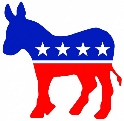 IssueRepublican Candidate:____________________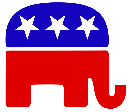 Political Experience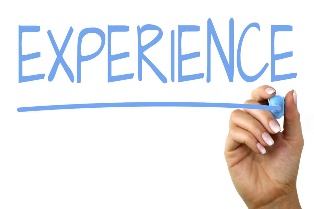 The Environment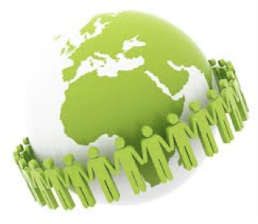 Education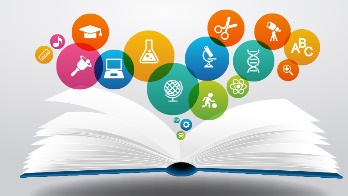 The Economy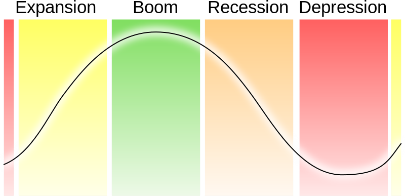 